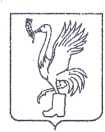 СОВЕТ ДЕПУТАТОВТАЛДОМСКОГО ГОРОДСКОГО ОКРУГА МОСКОВСКОЙ ОБЛАСТИ141900, г. Талдом, пл. К. Маркса, 12                                                          тел. 8-(49620)-6-35-61; т/ф 8-(49620)-3-33-29 Р Е Ш Е Н И Еот __29 июня___  2023 г.                                                                 №  49┌                                                              ┐О согласии безвозмездно принять в муниципальную собственность Талдомского городского округа движимое имущество 	В соответствии с п.12 ст.35 Федерального закона от 6 октября 2003 года № 131-ФЗ «Об общих принципах организации местного самоуправления в Российской Федерации», руководствуясь ст.47 Устава Талдомского городского округа, рассмотрев обращение главы Талдомского городского округа Московской области от 21.06.2023 г. № 1692 «О принятии в муниципальную собственность (в казну) Талдомского городского округа движимого имущества» , Совет депутатов Талдомского городского округа                                                                 РЕШИЛ: Согласиться безвозмездно принять от Акционерного Общества «ТЭП» в муниципальную собственность Талдомского городского округа движимое имущество (оборудование индивидуальных тепловых пунктов, расположенных по адресу согласно Приложению № 1 к настоящему решению).Комиссии по поступлению и выбытию активов администрации Талдомского городского округа принять указанное имущество и оформить документы в установленном порядке.Контроль исполнения настоящего решения возложить на председателя Совета депутатов Талдомского городского округа Московской области М.И. Аникеева.Председатель Совета депутатовТалдомского городского округа                                                                               М.И. АникеевГлава Талдомского городского округа                                                                  Ю.В. КрупенинПриложение №1к решению Совета Депутатовот «29» июня 2023г. № 49Адрес расположения имущества, передаваемого АО «ТЭП» в муниципальную собственность Талдомского городского округа№ п/пАдрес местонахождения ИТП1Московская обл., Талдомский городской округ, п. Запрудня, ул. Карла Маркса 22Московская обл., Талдомский городской округ, п. Запрудня ул. Карла Маркса 5а3Московская обл., Талдомский городской округ, п. Запрудня ул. Карла Маркса 6 к.24Московская обл., Талдомский городской округ, п. Запрудня ул. Карла Маркса 8 к. 15Московская обл., Талдомский городской округ, п. Запрудня ул. Карла Маркса 8 к,26Московская обл., Талдомский городской округ, п. Запрудня ул. Карла Маркса 8 к.З7Московская обл., Талдомский городской округ, п. Запрудня ул. Карла Маркса 98Московская обл., Талдомский городской округ, п. Запрудня ул. Карла Маркса 10 к. 19Московская обл., Талдомский городской округ, п. Запрудня ул. Карла Маркса 10 к.210Московская обл., Талдомский городской округ, п. Запрудня ул. Карла Маркса 10 к.З11Московская обл., Талдомский городской округ, п. Запрудня ул, Карла Маркса 1112Московская обл., Талдомский городской округ, п. Запрудня ул. Карла Маркса 12 к. 113Московская обл., Талдомский городской округ, п. Запрудня ул. Карла Маркса 12 к,214Московская обл., Талдомский городской округ, п. Запрудня ул. Карла Маркса 12 к.З15Московская обл., Талдомский городской округ, п. Запрудня ул. Карла Маркса 12 к.416Московская обл., Талдомский городской округ, п. Запрудня ул.Карла Маркса 1317Московская обл., Талдомский городской округ, п. Запрудня ул. Карла Маркса 1518Московская обл., Талдомский городской округ, п. Запрудня ул. Карла Маркса 16 к. 119Московская обл., Талдомский городской округ, п. Запрудня ул. Карла Маркса 16 к.220Московская обл., Талдомский городской округ, п. Запрудня ул. Карла Маркса 1721Московская обл., Талдомский городской округ, п. Запрудня ул. Карла Маркса 2122Московская обл., Талдомский городской округ, п. Запрудня ул. Ленина 423Московская обл., Талдомский городской округ, п. Запрудня ул. Ленина 524Московская обл., Талдомский городской округ, п. Запрудня ул. Ленина 625Московская обл., Талдомский городской округ, п. Запрудня ул. Ленина 726Московская обл., Талдомский городской округ, п. Запрудня ул. Ленина 927Московская обл., Талдомский городской округ, п. Запрудня ул. Ленина 1028Московская обл., Талдомский городской округ, п. Запрудня ул. Ленина 1129Московская обл., Талдомский городской округ, п. Запрудня ул. Ленина 1230Московская обл., Талдомский городской округ, п. Запрудня ул. Ленина 1331Московская обл., Талдомский городской округ, п. Запрудня ул. Ленина 1432Московская обл., Талдомский городской округ, п. Запрудня ул. Ленина 1533Московская обл., Талдомский городской округ, п. Запрудня ул. Ленина 1634Московская обл., Талдомский городской округ, п. Запрудня ул. Ленина 2035Московская обл., Талдомский городской округ, п. Запрудня ул. Ленина 2236Московская обл., Талдомский городской округ, п. Запрудня ул. Ленина 23 (узел 1)37Московская обл., Талдомский городской округ, п. Запрудня ул. Ленина 23 (узел2)38Московская обл., Талдомский городской округ, п. Запрудня ул. Ленина 2539Московская обл., Талдомский городской округ, п. Запрудня ул. Ленина 2740Московская обл., Талдомский городской округ, п. Запрудня пер. Мира 141Московская обл., Талдомский городской округ, п. Запрудня пер. Мира 342Московская обл., Талдомский городской округ, п. Запрудня пер. Мира 943Московская обл., Талдомский городской округ, п. Запрудня пер. Мира 1144Московская обл., Талдомский городской округ, п. Запрудня ул. Первомайская 6 45Московская обл., Талдомский городской округ, п. Запрудня ул. Первомайская 6 46Московская обл., Талдомский городской округ, п. Запрудня ул. Первомайская 847Московская обл., Талдомский городской округ, п. Запрудня ул. Первомайская 8 к.248Московская обл., Талдомский городской округ, п. Запрудня ул. Первомайская 8 к.З49Московская обл., Талдомский городской округ, п. Запрудня ул. Первомайская 8 к.450Московская обл., Талдомский городской округ, п. Запрудня ул. Первомайская 8 к.551Московская обл., Талдомский городской округ, п. Запрудня ул. Первомайская 1052Московская обл., Талдомский городской округ, п. Запрудня пер. Пролетарский 13 к. 153Московская обл., Талдомский городской округ, п. Запрудня пер. Пролетарский 13 к.254Московская обл., Талдомский городской округ, п. Запрудня пер. Пролетарский 13 к.З55Московская обл., Талдомский городской округ, п. Запрудня пер. Пролетарский 15 к. 156Московская обл., Талдомский городской округ, п. Запрудня пер. Пролетарский 1857Московская обл., Талдомский городской округ, п. Запрудня пер. Пролетарский 1958Московская обл., Талдомский городской округ, п. Запрудня пер. Пролетарский 2059Московская обл., Талдомский городской округ, п. Запрудня пер. Пролетарский 2460Московская обл., Талдомский городской округ, п. Запрудня пер. Пролетарский 2661Московская обл., Талдомский городской округ, п. Запрудня пер. Пролетарский 2862Московская обл., Талдомский городской округ, п. Запрудня пер. Пролетарский 2963Московская обл., Талдомский городской округ, п. Запрудня пер. Пролетарский 30 к. 164Московская обл., Талдомский городской округ, п. Запрудня пер. Пролетарский 30 к.265Московская обл., Талдомский городской округ, п. Запрудня мкр. Соревнование пер. Школьный 666Московская обл., Талдомский городской округ, п. Запрудня мкр. Соревнование ул. Соревнование 2067Московская обл., Талдомский городской округ, п. Запрудня мкр. Соревнование ул. Соревнование 2268Московская обл., Талдомский городской округ, п. Запрудня мкр. Соревнование ул. Соревнование 24